From:	Kay Meyer Sent:	Thursday, December 02, 2010 4:26 PMSubject:	ZONTA D12 GovnrGram -- December 2010Attachments:	D12Statemt -JudiciaryCmte 11-10.pdf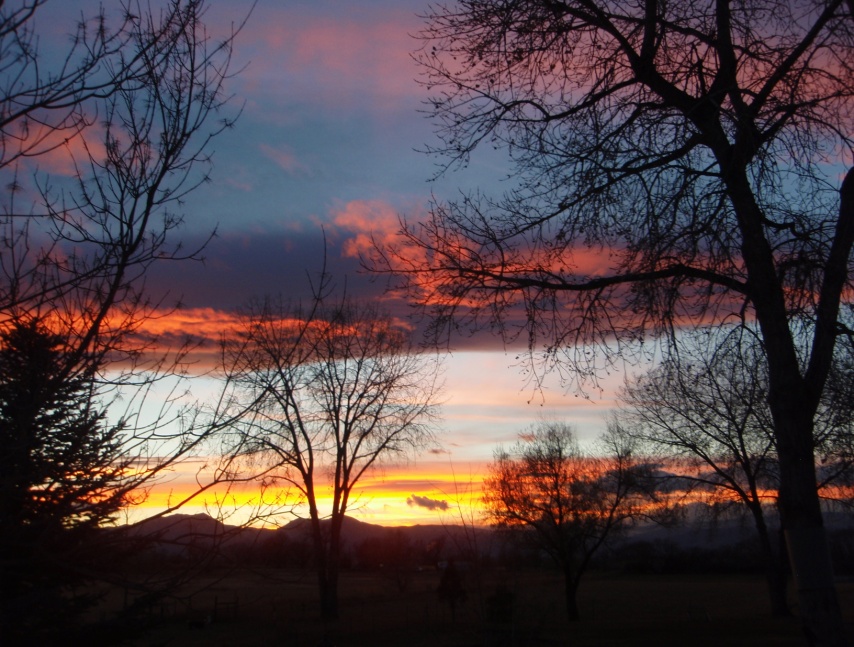 GovnrGram –December 2010Greetings, Club Presidents & Board Members:This message includes: District Board’s Winter Conference CallPointed Powerful Powerpoints Governor’s Semi-Annual Report to ZI Confusion re ZI Dues & Fees?CEDAW—D12 Statement submitted for Hearing Record2011 North American Inter-District MeetingReminder: Membership Brochures & Action Photo ContestAction: Please let me know —Are you reading these transmissions? Are they helpful? Could they be better? How?Are you sharing some of this info with your club members? If I hear nothing back from you, I will know the answer & will stop sending them.District Board’s Winter Conference CallIf you have questions or concerns that you would like for your District Board to address, please let one of us (Area Director or other Board member) know by January 1st, so that we can put it on the Agenda for the Conference Call on January 8th.Pointed Powerful PowerpointsThe Chairman of Zonta International Public Relations & Communications Committee is in the process of sending PowerPoint Presentations & Scripts on each of the International Service & ZISVAW Projects. I just viewed the one on Rwanda and highly recommend it. Use these for your club meetings, especially those including guests.Governor’s Semi-Annual Report to ZIA revised Governor’s Report (due December 20) asks us to focus on achievements. Your Area Director will be asking you (if she hasn’t already) what your club has accomplished in the past 6 months. Please have a set of bulleted statements ready for her. Examples:Held a Prospective Member reception that resulted in 3 new members.Wrote an editorial and sent letters to our US Senators in support of ___________.Created & hosted an Exhibition with approximately 200 guests that raised $1,000 for service projects.Offered mentoring and training to 30 women who were job-seeking.Hosted a speaker to educate our community about ’16 Days’ to fight VAW.Please note that in this report, we Governors are also asked the following: “If the clubs and/or Areas in your District have projects NOT focusing on advancing the status of women, give examples of actions taken by the District Board that have resulted in decreasing this number.”Unfortunately, I know of numerous examples of service projects in our District whose focuses are well-meaning & may also incidentally help some women... But, do they really advance the status of women? No. Where’s the harm (in using our Club resources in these ways), you may ask? Here’s the harm: It confuses & dilutes the ‘Zonta Brand’. (Overheard: “Oh, get the Zontians involved, they’ll help out on anything.”)Club energies & resources go in other directions, so there is an ‘opportunity cost.’ If Zontians want to volunteer for other agencies, they can -- on their own; they don’t need Zonta. They will soon figure this out.Some are church-affiliated (sectarian) projects. Not only is Zonta NON-sectarian, this can drive away potential members who don’t want to support that particular church/synagogue/mosque.Please make a quick assessment of your club’s service projects. Focus the use of your club’s resources well. As a former rehabilitation counselor, I know there are women in your community in desperate need of help with the health, education, safety, &/or the legal areas of their lives. I challenge you & your Club Service Committee: find them & advance their status. ...Then please let your Area Director know, so we can help tell your Club’s story.Confusion re ZI Dues & Fees?I was informed that there is some confusion around a recent ZI communiqué regarding dues & fees. Here’s an attempt to be clear (and a hope that I don’t add to any confusion). Dues cover ongoing membership costs. Half-Year ZI Dues for December1, 2010 -- May 31, 2011 = $35.50 The dues increase approved at the 2010 Convention will begin June 1, 2011. Full-year ZI dues for June 1, 2011 — May 31, 2012 will be $83 (that includes liability coverage @ $3/year/member in North America). New members, reinstated members, and chartering members currently pay a one-time $15 fee. There will likely be a proposal to increase this fee at the 2012 Convention. CEDAW—D12 Statement submitted for Hearing RecordFrom June Zeitlin, Director, CEDAW Education Project, to Jean Bryant, Zonta International LAA Chair--Dear Task Force members,On behalf of The Leadership Conference and the CEDAW Task Force Co-Chairs, I want to thank each and every one of you for making last week’s hearing a huge success. Convened by Senator Durbin, Chair of the Judiciary Subcommittee on Human Rights and the Law, the hearing, Women’s Rights Are Human Rights: U.S. Ratification of the Convention on the Elimination of All Forms of Discrimination Against Women (CEDAW), could not have gone better. You may have seen that due to your attendance & the outreach & turnout efforts of our coalition, the hearing room was standing-room only, and an overflow room was opened. An estimated 250 people attended--the largest ever attendance at a subcommittee hearing, according to Senator Durbin’s staff. Thank you, again, for being there and for your role in making this happen. The video of their testimony and their full statements can be found at www.CEDAW2010.org. (You can also click on the link below to view photographs of some of the highlights: http://www.flickr.com/photos/56273490@N08/sets ) It is important to note that the hearing record will remain open until December 2, 2010 for those who would still like to submit statements in support of CEDAW to the Subcommittee. Sharon Roggy submitted a statement on behalf of Zonta District 12 (see attached).2011 North American Inter-District Meeting& YOU are invited! It will be held June 3-5, 2011 in Reno, Nevada. Planning is underway for the agenda, which will focus of topics of particular interest for North American Zontians. The Atlantis Casino Spa Hotel, booked for this meeting, looks fabulous, Check it out: www.atlantiscasino.com/.Reminder: Membership Brochures & Action Photo ContestThe second printing (typo-free!) of the new District 12 Membership Brochure is going fast. We’re happy to report that these appear to be quite popular with prospective members. They help you portray your club in the context of the larger organization. Contact your Vice Area Director to order a batch.Susie Nulty is still collecting those action photos. Please remind your club members to ‘grab those shots’ at your various events (especially service projects) and send them to Susie. You could win real $$!Check that first line again…Best regards,--Kay MeyerYour District 12 GovernorPS: The intro picture was taken about a week ago--one of our wonderful Rocky Mountain sunsets…